 Расписание игр по ВОЛЕЙБОЛУ в зачет                                         48 Спартакиады Кольской АЭС.(все игры в СОШ№4)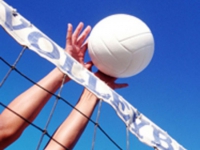 Представителям команд в срок до 03.02.2021 (12:00, среда) подать заявку на проведение игр с 09.03 - 12.03.202                         (т.2774 - Батев С.Е.,  т.3415 – Кудинов В.О.) При отсутствии заявки игры будут ставиться в свободные дни. 			Для прохода в спортивные залы школ при себе иметь документ удостоверяющий личность!!!Обязательно иметь при себе медицинские маски1марта(понедельник)1марта(понедельник)1марта(понедельник)1марта(понедельник)1марта(понедельник)1марта(понедельник)1марта(понедельник)1марта(понедельник)1марта(понедельник)1марта(понедельник)1марта(понедельник)1марта(понедельник)1марта(понедельник)19:0019:0019:00ХЦ\СБ\ЦОС\ТрЦХЦ\СБ\ЦОС\ТрЦХЦ\СБ\ЦОС\ТрЦ-Судья:20:0020:0020:00___________________________-СПСЧ№6СПСЧ№6СПСЧ№6Судья:2марта(вторник)2марта(вторник)2марта(вторник)19:0019:0019:00ХЦ\СБ\ЦОС\ТрЦХЦ\СБ\ЦОС\ТрЦХЦ\СБ\ЦОС\ТрЦ-РЦ/ОЯБиН/СТУРЦ/ОЯБиН/СТУРЦ/ОЯБиН/СТУСудья:20:0020:0020:00Каэс-Авто/В/ЧКаэс-Авто/В/ЧКаэс-Авто/В/Ч-______________________________Судья:  3марта(среда)  3марта(среда)  3марта(среда)  3марта(среда)  3марта(среда)  3марта(среда)  3марта(среда)  3марта(среда)  3марта(среда)  3марта(среда)  3марта(среда)  3марта(среда)  3марта(среда)19:0019:0019:00ХЦ\СБ\ЦОС\ТрЦХЦ\СБ\ЦОС\ТрЦХЦ\СБ\ЦОС\ТрЦ-______________________________Судья:20:0020:0020:00Каэс-Авто/В/ЧКаэс-Авто/В/ЧКаэс-Авто/В/Ч-СПСЧ№6СПСЧ№6СПСЧ№6Судья:_4марта(четверг)_4марта(четверг)_4марта(четверг)_4марта(четверг)_4марта(четверг)_4марта(четверг)_4марта(четверг)_4марта(четверг)_4марта(четверг)_4марта(четверг)_4марта(четверг)_4марта(четверг)_4марта(четверг)19:0019:0019:00КолАЭРКолАЭРКолАЭР-СПСЧ№6СПСЧ№6СПСЧ№6Судья:20:0020:0020:00ЦЦРЦЦРЦЦР-РЦ/ОЯБиН/СТУРЦ/ОЯБиН/СТУРЦ/ОЯБиН/СТУСудья:5марта(пятница)5марта(пятница)5марта(пятница)5марта(пятница)5марта(пятница)5марта(пятница)5марта(пятница)5марта(пятница)5марта(пятница)5марта(пятница)5марта(пятница)5марта(пятница)5марта(пятница)19:0019:0019:00_________________________________-______________________________Судья:20:0020:0020:00_________________________________-СПСЧ№6_СПСЧ№6_СПСЧ№6_Судья: